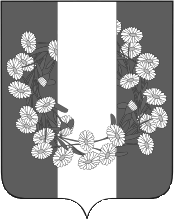 АДМИНИСТРАЦИЯ БУРАКОВСКОГО СЕЛЬСКОГО ПОСЕЛЕНИЯ КОРЕНОВСКОГО РАЙОНАПОСТАНОВЛЕНИЕот 05.10.2020                                                                                                                         № 72х.БураковскийОб утверждении  порядков  награждения Почетной грамотой администрации Бураковского сельского поселения Кореновского района и Благодарностью главы Бураковского сельского поселения Кореновского района  В целях поощрения лиц и трудовых коллективов, внесших значительный вклад в социально-экономическое и культурное развитие Бураковского сельского поселения Кореновского района, за активное участие в проведении особо значимых мероприятий, в связи с профессиональными праздниками и юбилейными датами со дня образования, администрация Бураковского сельского поселения Кореновского района   п о с т а н о в л я е т:1. Утвердить:1.1.Порядок  награждения Почетной грамотой  администрации Бураковского сельского поселения Кореновского района   (приложение № 1);1.2. Порядок награждения Благодарностью главы Бураковского сельского поселения Кореновского района (приложение № 2);1.3. Положение о комиссии по наградам Бураковского сельского поселения Кореновского района (приложение № 3);1.4. Состав комиссии по наградам Бураковского сельского поселения Кореновского района (приложение № 4).2.Общему отделу администрации Бураковского сельского поселения Кореновского района (Абрамкина) обнародовать настоящее постановление в установленных местах и разместить его на официальном сайте органов местного самоуправления Бураковского сельского поселения Кореновского района в сети «Интернет».3. Постановление вступает в силу после его официального обнародования.Глава Бураковского сельского поселения Кореновского района                                                                         Л.И. ОрлецкаяПРИЛОЖЕНИЕ № 1УТВЕРЖДЕНпостановлением администрацииБураковского сельского поселенияКореновского районаот 05.10.2020  года   № 72ПОРЯДОК награждения Почетной грамотой  администрации Бураковского сельского поселения Кореновского района   1.Почетная грамота администрации Бураковского сельского поселения Кореновского района (далее - Почетная грамота) является одной из форм поощрения за многолетний добросовестный труд, профессиональное мастерство, существенный вклад в социально-экономическое развитие Бураковского сельского поселения Кореновского района, осуществление мер по обеспечению законности, прав и свобод граждан, укрепление межнационального мира и согласия, активное участие в проведении особо значимых мероприятий и иную деятельность, способствующую развитию поселения, а также за безупречную и эффективную муниципальную службу.2. Почетной грамотой награждаются:2.1. Трудовые коллективы предприятий и организаций независимо от их организационно-правовой формы, способствующие развитию поселения, - за достижения в различных сферах профессиональной деятельности.Ходатайство о награждении Почетной грамотой (далее - ходатайство о награждении) может быть приурочено к общероссийским или отраслевым профессиональным праздникам, юбилейным датам, связанным с образованием предприятия, организации, к значимым мероприятиям района и (или) поселения.2.2. Граждане, проживающие в Бураковском сельском поселении Кореновского района - за профессиональные успехи и достижения, многолетний добросовестный труд, активную общественную деятельность на благо поселения.Ходатайство о награждении может быть приурочено к общероссийским или отраслевым профессиональным праздникам, юбилейным датам, связанным с основанием предприятия, организации, к значимым мероприятиям района и (или) поселения, персональным юбилейным датам (50, 55 (для женщин), 60, 70 лет и далее каждые 5 лет).2.3. Граждане Российской Федерации, не проживающие в Кореновском районе, иностранные граждане - за личный вклад в развитие Бураковского сельского поселения Кореновского района, его внешнеэкономических и культурных связей.Почетной грамотой награждаются граждане и трудовые коллективы предприятий (организаций) не ранее чем через три года после объявления Благодарности главы Бураковского сельского поселения Кореновского района, общий стаж работы которых составляет не менее пяти лет, в том числе не менее одного года в коллективе по последнему месту работы.Лица с меньшим стажем работы, которым ранее Благодарность главы Бураковского сельского поселения Кореновского района  не объявлялась, или прошло менее трех лет с момента ее объявления, за высокие показатели в работе награждаются по решению главы Бураковского сельского поселения Кореновского района.3. Ходатайство о награждении Почетной грамотой могут подавать руководители структурных подразделений отраслевых (функциональных) органов администрации Бураковского сельского поселения Кореновского района, трудовые коллективы или руководители организаций независимо от форм собственности.4. При внесении предложений о награждении Почетной грамотой в администрацию Бураковского сельского поселения Кореновского района представляются следующие документы:ходатайство о награждении Почетной грамотой, адресованное главе Бураковского сельского поселения Кореновского района (далее - ходатайство);характеристика представляемого к награждению Почетной грамотой согласно приложению  к настоящему Порядку.При награждении трудовых коллективов организаций и предприятий в ходатайстве указываются сведения о социально-экономических, научных и иных достижениях. При награждении трудовых коллективов организаций и предприятий в связи с юбилейной датой к ходатайству прилагаются сведения о дате образования организации.В случае представления к награждению граждан за активное участие в проведении особо значимых мероприятий, представляется ходатайство и список лиц, активно участвовавших в проведении мероприятий.Ходатайства о награждении, а также все документы, указанные в настоящем пункте, представляются за 2 месяца до предполагаемого награждения в общий отдел администрации Бураковского сельского поселения Кореновского района.5. Предварительное рассмотрение вопросов, связанных с награждением Почетной грамотой, производит Комиссия по наградам администрации Бураковского сельского поселения Кореновского района:проверяет основания представления к награждению Почетной грамотой с учетом настоящего Порядка;меняет вид награды на Благодарность главы Бураковского сельского поселения Кореновского района в случае несоответствия представленной к награждению кандидатуры требованиям, изложенным в пунктах 1 и 2 настоящего Порядка;готовят заключение об обоснованности выбора лиц, награждаемых Почетной грамотой;возвращают материалы, представленные с нарушением порядка оформления документов, установленного настоящим Порядком, с соответствующими обоснованиями.6.Награждение Почетной грамотой осуществляется на основании постановления администрации Бураковского сельского поселения Кореновского района о награждении Почетной грамотой.7.Оформление Почетной грамоты, контроль за ее вручением, регистрацию награжденных Почетной грамотой осуществляет общий отдел администрации Бураковского сельского поселения Кореновского района.8.Почетная грамота подписывается высшим (выборным) должностным лицом администрации Бураковского сельского поселения Кореновского района, вручение Почетной грамоты производится в торжественной обстановке главой Бураковского сельского поселения Кореновского района.9.Повторное награждение Почетной грамотой за новые заслуги возможно не ранее чем через три года после предыдущего награждения.По решению главы Бураковского сельского поселения Кореновского района за высокие показатели в работе повторное награждение производится ранее указанного срока.10.Финансирование расходов по приобретению бланков Почетных грамот осуществляется за счет средств местного бюджета Бураковского сельского поселения Кореновского района.Глава Бураковского сельского поселения Кореновского района                                                                        Л.И. ОрлецкаяХарактеристикапредставляемого к награждению Почетной грамотой  администрации Бураковского сельского поселения Кореновского районаФамилия, имя, отчество ______________________________________________Должность, место работы ______________________________________________________________________________________________________________Дата рождения ______________________________________________________Общий стаж работы ________________ Стаж работы в отрасли _____________Стаж работы в коллективе ____________________________________________Поощрен Благодарностью главы Бураковского сельского поселения Кореновского района в _____________ году.Характеристика представляемого к награждению с указанием конкретных услуг.Должность                                       М.П.________________________                                       ________________________подпись руководителя	инициалы и фамилияГлава Бураковского сельского поселения Кореновского района                                                                        Л.И. ОрлецкаяПРИЛОЖЕНИЕ № 2УТВЕРЖДЕНпостановлением администрацииБураковского сельского поселенияКореновского районаот 05.10.2020  года   № 72ПОРЯДОКнаграждения Благодарностью главы Бураковского сельского поселения Кореновского района1. Благодарность главы Бураковского сельского поселения Кореновского района (далее - Благодарность) является одной из форм поощрения за многолетний добросовестный труд, профессиональное мастерство, активное участие в проведении особо значимых мероприятий и иную деятельность, способствующую развитию района, а также за безупречную и эффективную муниципальную службу.2.Благодарностью главы Бураковского сельского поселения Кореновского района награждаются:2.1. Трудовые коллективы предприятий (организаций) независимо от их организационно-правовой формы, способствующие развитию поселения, - за достижения в различных сферах профессиональной деятельности.Ходатайство о награждении Благодарностью главы Бураковского сельского поселения Кореновского района (далее - ходатайство о награждении) может быть приурочено к общероссийским или отраслевым профессиональным праздникам, юбилейным датам, связанным с образованием предприятия, организации (10 лет и далее каждые последующие 10 лет, а также 25 лет и 75 лет), к значимым мероприятиям района и (или) поселения.2.2.Граждане, проживающие в Бураковском сельском поселении Кореновского района - за профессиональные успехи и достижения, многолетний добросовестный труд, активную общественную деятельность на благо поселения.Ходатайство о награждении может быть приурочено к общероссийским или отраслевым профессиональным праздникам, юбилейным датам, связанным с основанием предприятия, организации, к значимым мероприятиям района и (или) поселения, персональным юбилейным датам (50, 55 (для женщин), 60, 70 лет и далее каждые 5 лет).2.3. Граждане Российской Федерации, не проживающие в Бураковском сельском поселении Кореновского района, иностранные граждане - за личный вклад в развитие поселения, его внешнеэкономических и культурных связей.Благодарностью главы Бураковского сельского поселения Кореновского района награждаются граждане, общий стаж работы которых составляет не менее трех лет, в том числе, не менее одного года в трудовом коллективе по последнему месту работы.По решению главы Бураковского сельского поселения Кореновского района за высокие показатели в работе награждаются лица с меньшим стажем работы.3.Ходатайство об объявлении Благодарности могут подавать руководители структурных подразделений отраслевых (функциональных) органов администрации Бураковского сельского поселения Кореновского района, трудовые коллективы или руководители организаций, независимо от форм собственности.4.При внесении предложений об объявлении Благодарности в администрацию Бураковского сельского поселения Кореновского района представляются следующие документы:ходатайство об объявлении Благодарности, адресованное главе Бураковского сельского поселения Кореновского района (далее - ходатайство);характеристика поощряемого согласно приложению к настоящему Порядку.При объявлении Благодарности трудовым коллективам организаций и предприятий в ходатайстве указываются сведения о социально-экономических, научных и иных достижениях. При поощрении трудовых коллективов организаций и предприятий в связи с юбилейной датой к ходатайству прилагаются сведения о дате образования организации.В случае представления к объявлению Благодарности за активное участие в проведении особо значимых мероприятий представляются ходатайство и список лиц, активно участвовавших в проведении мероприятий.Ходатайства о поощрении, а также все соответствующие документы, указанные в настоящем пункте, представляются за 2 месяца до предполагаемого награждения в общий отдел администрации Бураковского сельского поселения Кореновского района.5. Предварительное рассмотрение вопросов, связанных с объявлением Благодарности, производит Комиссия по наградам администрации Бураковского сельского поселения Кореновского района:проверяет основания представления к объявлению Благодарности с учетом настоящего Порядка;готовит заключение об обоснованности выбора лиц к объявлению Благодарности;возвращает материалы, представленные с нарушением порядка оформления документов, установленного настоящим Порядком, с соответствующими обоснованиями.6.Объявление Благодарности осуществляется на основании постановления администрации Бураковского сельского поселения Кореновского района.7. Оформление Благодарностей, контроль за их вручением, регистрацию поощряемого Благодарностью, осуществляет общий отдел администрации Бураковского сельского поселения Кореновского района.8.Благодарность подписывается высшим (выборным) должностным лицом администрации Бураковского сельского поселения Кореновского района, вручение Благодарности производится главой Бураковского сельского поселения Кореновского района.9.Повторное объявление Благодарности за новые заслуги возможно не ранее чем через три года после награждения Почетной грамотой администрации Бураковского сельского поселения Кореновского района или объявления Благодарности главы Бураковского сельского поселения Кореновского района.По решению главы Бураковского сельского поселения Кореновского района за высокие показатели в работе повторное награждение производится ранее указанного срока.10. Финансирование расходов по приобретению бланков Благодарностей осуществляется за счет средств местного бюджета Бураковского сельского поселения Кореновского района.Глава Бураковского сельского поселения Кореновского района                                                                     Л.И. ОрлецкаяХарактеристикапредставляемого к награждению Благодарностью главы Бураковского сельского поселения Кореновского районаФамилия, имя, отчество ______________________________________________Должность, место работы ______________________________________________________________________________________________________________Дата рождения ______________________________________________________Общий стаж работы ________________ Стаж работы в отрасли _____________Стаж работы в коллективе ____________________________________________Поощрен Благодарностью главы Бураковского сельского поселения Кореновского района в _____________ году.Характеристика представляемого к награждению с указанием конкретных услуг.Должность                                       М.П.________________________                                       ________________________подпись руководителя	инициалы и фамилияГлава Бураковского сельского поселения Кореновского района                                                                        Л.И. ОрлецкаяПРИЛОЖЕНИЕ № 3УТВЕРЖДЕНОпостановлением администрацииБураковского сельского поселенияКореновского районаот 05.10.2020  года   № 72ПОЛОЖЕНИЕо комиссии по наградам Бураковского сельского поселения Кореновского района1.Комиссия по наградам Бураковского сельского поселения Кореновского района (далее - Комиссия) создается в целях объективного рассмотрения документов, содержащих основания для представления жителей Бураковского сельского поселения Кореновского района, других граждан Российской Федерации, лиц без гражданства и иностранных граждан, а также творческих, научных и производственных коллективов (далее - кандидаты) к награждению знаками почета Бураковского сельского поселения Кореновского района.2.Наградными материалами являются документы, содержащие основания для представления кандидатов к наградам в соответствии с муниципальными правовыми актами.3.Комиссия по наградам действует при главе Бураковского сельского поселения Кореновского района как консультативный орган, осуществляющий свои полномочия на общественных началах.4.Комиссия в течении 10 рабочих дней  рассматривает наградные материалы, определяет возможность представления кандидатов к награждению. По результатам заседания Комиссия выносит решение о согласовании наградных материалов. Решение Комиссии носит рекомендательный характер.5.По результатам рассмотрения ходатайств комиссия по наградам принимает решение с рекомендацией о награждении или с мотивированным отказом в награждении.Решение комиссии по наградам не позднее чем через 5 рабочих дней после принятия направляется главе Бураковского сельского поселения Кореновского района.6. Заседание Комиссии проводится по мере необходимости.7.В состав комиссии входят председатель, заместитель председателя, секретарь и члены комиссии (нечетное количество). Члены комиссии по наградам назначаются главой Бураковского сельского поселения Кореновского района из числа муниципальных служащих администрации поселения и граждан, проживающих в Бураковском сельском поселения Кореновского района и обладающих авторитетом в сфере государственной и общественной деятельности и компетентных в силу своих профессиональных, общественных качеств и заслуг перед жителями Бураковского сельского поселения Кореновского района подтвердить возможность представления к награждению кандидатов. В состав комиссии по наградам по согласованию с главой Бураковского сельского поселения Кореновского района включается не менее двух депутатов Совета Бураковского сельского поселения Кореновского района8. В работе Комиссии могут участвовать представители организации или учреждения, выдвинувших кандидата на представление к награде.9.На заседание Комиссии могут быть приглашены общественные деятели, ученые, иные граждане Бураковского сельского поселения Кореновского района, компетентные в силу своих профессиональных, общественных качеств и заслуг, подтвердить возможность представления к награждению кандидатов к наградам.10.Заседание Комиссии считается правомочным, если на нем присутствует более двух третей ее постоянных членов.11.Решения Комиссии принимаются простым большинством голосов ее членов, присутствующих на заседании, путем открытого голосования, оформляются протоколом, который подписывается председателем (в его отсутствие - заместителем председателя) и секретарем комиссии.12.Сбор наградных материалов, их представление и согласование возлагается на общий отдел администрации Бураковского сельского поселения Кореновского района.Глава Бураковского сельского поселения Кореновского района                                                                       Л.И. ОрлецкаяПРИЛОЖЕНИЕ № 4УТВЕРЖДЕНпостановлением администрацииБураковского сельского поселенияКореновского районаот 05.10.2020  года   № 72СОСТАВкомиссии по наградам Бураковского сельского поселения Кореновского районаГлава Бураковского сельского поселения Кореновского района                                                                     Л.И. ОрлецкаяЛИСТ СОГЛАСОВАНИЯпроекта постановления администрации Бураковского сельского поселения Кореновского района от 05 октября 2020 года № 72«Об утверждении  порядков  награждения Почетной грамотой администрации Бураковского сельского поселения Кореновского района и Благодарностью главы Бураковского сельского поселения Кореновского района»  Проект внесен:Общим  отделом администрации Бураковского сельского поселенияКореновского района,Начальник общего отдела						       З.П. АбрамкинаПроект согласован:Начальник финансового отделаадминистрации Бураковскогосельского поселения Кореновского района 							        И.П. СаньковаПРИЛОЖЕНИЕк Порядку награждения Почетной грамотой  администрации Бураковского сельского поселения Кореновского района   ПРИЛОЖЕНИЕк Порядку награждения Благодарностью главы Бураковского сельского поселения Кореновского района   ДорошенкоТатьяна Владимировнадепутат Совета Бураковского сельского поселения Кореновского района, председатель комиссии;Рябченко Наталья Леонидовнадепутат Совета Бураковского сельского поселения Кореновского района, заместитель председателя комиссии;АбрамкинаЗинаида Павловнаначальник общего отдела администрации Бураковского сельского поселения Кореновского района, секретарь комиссии;Члены комиссии:ЧумакАлександр Федоровичпредседатель Совета ветеранов Бураковского сельского поселения Кореновского района (по согласованию);КуликЛюдмила ЮрьевнаСпециалист 1 категории общего отдела администрации Бураковского сельского поселения Кореновского района, заместитель председателя комиссии;